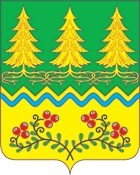 О внесении изменений в постановление Администрации сельское поселение Сергино  от 01.04.2016  №115 «Об утверждении Порядка подведения  итогов продажи имущества муниципального образования сельское поселение Сергино без объявления цены и заключения с покупателем договора купли-продажи»	В соответствии с постановлением Правительства  Российской Федерации от 16.05.2016 №423 «О внесении изменений  в некоторые акты Правительства Российской Федерации:	1. Внести в Порядок  подведения  итогов продажи имущества  муниципального образования  сельское поселение Сергино без  объявления цены и заключения с  покупателем договора купли-продажи, утвержденный постановлением администрации сельское поселение Сергино от 01.04.2016  №115 (далее - Порядок) следующие изменения:	1.1. в абзаце  втором пункта 1.2  Раздела 1 Порядка слова "объектов культурного наследия," исключить;	1.2. в пункте 3.1. Раздела 3 Порядка слова "не ранее чем через 10 рабочих дней и не позднее 15" заменить словами "в течение 5".2. Настоящее постановление подлежит обнародованию путем размещения на официальном сайте органов местного самоуправления сельского поселения Сергино  в сети Интернет.3. Контроль над исполнением настоящего постановления  возложить на заместителя главы сельского поселения Сергино по вопросам жизнеобеспечения Суковых С.В.Глава сельского поселения Сергино 		                    О.В.ГребенниковАДМИНИСТРАЦИЯСЕЛЬСКОЕ ПОСЕЛЕНИЕ СЕРГИНООктябрьский районХанты – Мансийский автономный округ – ЮграПОСТАНОВЛЕНИЕАДМИНИСТРАЦИЯСЕЛЬСКОЕ ПОСЕЛЕНИЕ СЕРГИНООктябрьский районХанты – Мансийский автономный округ – ЮграПОСТАНОВЛЕНИЕАДМИНИСТРАЦИЯСЕЛЬСКОЕ ПОСЕЛЕНИЕ СЕРГИНООктябрьский районХанты – Мансийский автономный округ – ЮграПОСТАНОВЛЕНИЕАДМИНИСТРАЦИЯСЕЛЬСКОЕ ПОСЕЛЕНИЕ СЕРГИНООктябрьский районХанты – Мансийский автономный округ – ЮграПОСТАНОВЛЕНИЕАДМИНИСТРАЦИЯСЕЛЬСКОЕ ПОСЕЛЕНИЕ СЕРГИНООктябрьский районХанты – Мансийский автономный округ – ЮграПОСТАНОВЛЕНИЕАДМИНИСТРАЦИЯСЕЛЬСКОЕ ПОСЕЛЕНИЕ СЕРГИНООктябрьский районХанты – Мансийский автономный округ – ЮграПОСТАНОВЛЕНИЕАДМИНИСТРАЦИЯСЕЛЬСКОЕ ПОСЕЛЕНИЕ СЕРГИНООктябрьский районХанты – Мансийский автономный округ – ЮграПОСТАНОВЛЕНИЕАДМИНИСТРАЦИЯСЕЛЬСКОЕ ПОСЕЛЕНИЕ СЕРГИНООктябрьский районХанты – Мансийский автономный округ – ЮграПОСТАНОВЛЕНИЕАДМИНИСТРАЦИЯСЕЛЬСКОЕ ПОСЕЛЕНИЕ СЕРГИНООктябрьский районХанты – Мансийский автономный округ – ЮграПОСТАНОВЛЕНИЕАДМИНИСТРАЦИЯСЕЛЬСКОЕ ПОСЕЛЕНИЕ СЕРГИНООктябрьский районХанты – Мансийский автономный округ – ЮграПОСТАНОВЛЕНИЕа006сентября220116  г. № 301п. Сергиноп. Сергиноп. Сергиноп. Сергиноп. Сергиноп. Сергиноп. Сергиноп. Сергиноп. Сергиноп. Сергино